ศิษย์เก่าดีเด่นสาขาวิทยาศาสตร์สุขภาพเนื่องใน “วันมหิดล” ปี 2557คณะทันตแพทยศาสตร์มหาวิทยาลัยเชียงใหม่ประวัติส่วนตัวชื่อ   ทันตแพทย์ ชัยทัต    สุดเกตุอายุ  46  ปี	รหัสประจำตัวนักศึกษา   2909006ครอบครัว	ภรรยา	- นางพรทิพย์   สุดเกตุ  อายุ  45  ปี		  (ศิษย์เก่าคณะมนุษยศาสตร์ มช. รหัส  3001100)	บุตร	- ดช.หริปัญญาโชค   สุดเกตุ  อายุ   8  ปี		- ดญ.นคริณี   สุดเกตุ   อายุ  3  ปีที่อยู่ปัจจุบัน   บ้านพักแพทย์  โรงพยาบาลสามเงา  371  หมู่ 4  ต.สามเงา  อ.สามเงา  จ.ตาก  63130     โทรศัพท์    055-549257/089-6429987                                         แฟกซ์      055-549258  E-mail address :  drchai02@gmail.comผลงานดีเด่น- พ.ศ. ๒๕๓๕ พบลักษณะฟันตกกระของนักเรียนไม่สอดคล้องกับผลสำรวจค่าฟลูออไรด์ในน้ำดิ่มที่มีอยู่เดิม จึงทำการสำรวจค่าฟลูออไรด์ในน้ำของจังหวัดตากใหม่ ทำให้พบว่า แท้จริงหลายพื้นที่ของจังหวัดตากมีปริมาณฟลูออไรด์ในน้ำดื่มเกินค่ามาตรฐาน - พ.ศ. ๒๕๓๗ จัดโครงการฟันดี-มีสุข โดยมี นางสาวไทยปี ๒๕๓๖(คุณฉัตฑริกา อุบลศิริ) มาร่วมรณรงค์เพื่อให้นักเรียนเน้นหนักการแปรงฟันให้ถูกวิธีและใส่ใจแปรงฟันก่อนนอน- พ.ศ. ๒๕๔๙ ริเริ่มโครงการ “หมอฟันน้อยในโรงเรียน” ให้มีนักเรียนตรวจฟันแทนครูได้ อีกทั้งนักเรียนมีทัศนคติที่ดีต่อการทำฟัน และเป็นผู้นำในการแปรงฟันให้ถูกวิธี และเน้นการแปรงฟันก่อนนอน- พ.ศ. ๒๕๕๐ เป็นแกนนำในการผลักดันจนมีการปรับปรุงเกณฑ์ขึ้นทะเบียนหน่วยบริการ ทั้งด้านทันตกรรมและด้านอื่นๆ ในฐานะคณะกรรมการปรับปรุงเกณฑ์ขึ้นทะเบียน - เป็นผู้เสนอโครงการ "เปลี่ยน ความแออัด อนาถาในหอผู้ป่วยฯเป็น สะดวก สบาย ผ่อนคลายแบบ รพ.บรรยากาศรีสอร์ท ที่รพ.สามเงา" - เป็นแกนนำ จัดตั้งกองทุนพัฒนา รพ.สามเงา ได้งบประมาณกว่า ๒ ล้านบาท อีกทั้งเสนอของบประมาณจากกระทรวงสาธารณสุข กระทรวงมหาดไทย กองทุนพัฒนาไฟฟ้า รวมประมาณเกือบ ๑๐ ล้านบาท เพื่อใช้ในการก่อสร้างในโครงการ “รพ.บรรยากาศรีสอร์ท” (อยู่ระหว่างการก่อสร้างจะแล้วเสร็จในปี ๕๘-๕๙)- เป็นแกนนำในการจัดการหนี้สินประมาณ ๒๐ ล้านบาท  ภายใต้วิกฤตการเงินระดับ ๗ ของรพ. สามเงา อันเกิดจากการจัดสรรงบประมาณตามเกณฑ์ สปสช. ซึ่งเข้าใจว่า รพ.สามเงาเป็นพื้นที่ปกติ เนื่องจากอยู่ห่างจาก อ.เมืองตาก เพียง ๕๖ กิโลเมตร โดยการสะสางข้อมูลการเงิน พัสดุ และนำเสนอให้ สปสช. และกระทรวงทราบ ว่า รพ.สามเงามีพื้นที่สูงและกันดารอยู่ในความดูแลเป็นจำนวนมากและจำเป็นต้องได้รับการสนับสนุน โดยสามารถสะสางได้ในเวลา ๓ ปี- เป็นแกนนำในการปรับปรุงกระบวนการลงบัญชีเกณฑ์คงค้างของ รพ.ในจังหวัดตาก ทำให้สามารถเห็นข้อมูลการเงินได้ชัดเจน อันนำไปสู่การวางแนวทางแก้ปัญหาหนี้สินของ รพ.ในจังหวัดตาก- เป็นแกนนำในการแก้ปัญหา ประชาชนเหนือเขื่อน ๕ หมู่บ้านไม่ได้รับการดูแลโดยแพทย์ โดยการจัดหน่วยแพทย์ พอ.สว.แบบประยุกต์ เนื่องจาก(ตั้งแต่ปี๔๙-๕๑)คณะแพทย์จาก รพ.สามเงาไม่สามารถเข้าไปให้การดูแลรักษาประชาชนในตำบลบ้านนา(พื้นที่สูงและกันดารเหนือเขื่อนภูมิพล)ได้ อันเนื่องจากภาระหนี้สินของ รพ. และสภาพพื้นที่เป็นอุปสรรคต่อการเดินทาง จนมีผู้ถวายฎีกาต่อสำนักพระราชวังว่า ประชาชนในพื้นที่ดังกล่าวถูกทอดทิ้ง เป็นเหตุให้ สมเด็จฯพระเทพฯเสด็จตรวจ พื้นที่ดังกล่าวในเดือน ธค. ๕๒ และทรงปรารภว่า  "ไม่ทราบมาก่อนว่ามีหมู่บ้านทุรกันดารมาก ในเขตฝั่งตะวันออกของจังหวัดตาก” “คิดว่ามีแต่ฝั่งตะวันตกของจังหวัดตาก เช่น อำเภออุ้มผาง ท่าสองยาง เท่านั้นที่ทุรกันดาร” และรับสั่งผ่านหมอหลวงว่า “เข้าใจว่า รพ.สามเงาประสบปัญหาด้านงบประมาณ และลำบากมากในการมาดูแลประชาชนที่นี่ ดังนั้นหากมีสิ่งใดให้พระองค์ช่วยเหลือขอให้บอก แต่ประชาชนที่นี่ไม่อาจทอดทิ้ง จะจัดแพทย์มาดูแลอย่างน้อย ปีละ ๒ ครั้ง ได้หรือไม่” จากปัญหาไม่มีงบฯ จึงได้นำยุทธวิธี “หน้าอิงวัง หลังอิงวัด” ของนพ.พิเชฐ บัญญัติ มาใช้ โดยเสนอขอให้ พื้นที่ ๕ หมู่บ้านเหนือเขื่อนฯเป็นพื้นที่ พอ.สว. และจัดรูปแบบ เป็น พอ.สว. ประยุกต์ โดย ก่อนออกหน่วยจะทำการตรวจประวัติฯประชาชนเหนือเขื่อน ว่ามีผู้ใดเป็นโรคใดบ้าง และออกให้บริการแบบสหวิชาชีพ ทั้งนักกายภาพฯ นักกิจกรรมบำบัด นักเทคนิคการแพทย์ ร่วมกับการดูแลผู้ป่วยเรื้อรัง และผู้พิการแบบต่อเนื่อง โดยร่วมกับ มหาดไทยในการจัดการเรื่องทะเบียนราษฎร์ ฯลฯ ปัจจุบันผู้พิการในพื้นที่กันดารได้รับการดูแลอย่างต่อเนื่องเป็นที่ชื่นชมของ สป.สช.และหลายหน่วยงาน- เป็นแกนนำร่วมกับแพทย์และเจ้าหน้าที่อื่นๆถ่ายโอนผู้ป่วยเรื้อรังไปดูแลที่ รพ.สต.ใกล้บ้าน ครบ  ๑๐๐% ในเวลา ๒ ปี โดยแม้แต่ผู้ป่วยในเขตกันดารเหนือเขื่อนก็ได้รับการดูแลด้วย- เป็นแกนนำในการแก้ปัญหาการเสียโอกาสในการได้รับงบประมาณจากกระทรวงฯ ของ รพ.สามเงา อันเนื่องจาก รพ.สามเงา ตั้งอยู่บนที่รกร้างว่างเปล่า มิได้มีโฉนด หรือการครอบครองสิทธิตามระเบียบกรมธนารักษ์ จึงทำการสืบค้นและติดต่อประสานงานกับ ฯ ที่ดินฯ เทศบาล และกรมธนารักษ์ เพื่อให้กรมธนารักษ์ ดำเนินการให้ที่ดินดังกล่าวเป็นของ รพ.สามเงาโดยถูกต้องตามกฎหมาย- จากผลการทำงานทำให้ได้รับเลือกให้เขียนบทความในคอลัมน์ “คือผีเสื้อตัวหนึ่ง” เรื่อง “เมื่อเขาให้ผมมาเป็น ผอ.รพ.สามเงา” ในจุลสาร ผีเสื้อขยับปีก ของ สสส. เพื่อใช้เป็นแนวทางให้ หน่วยงานอื่นนำไปใช้ในการแก้ปัญหาวิกฤตการเงิน โดยได้นำไปเผยแพร่ในเว็บไซด์ต่างๆ อาทิ  http://www.gotoknow.org/posts/479139 - ได้รับเลือกให้เป็นวิทยากรบรรยายเรื่องการบริการCUPในงาน “มหกรรมสุขภาพชุมชนครั้งที่ ๒” บรรยายในTheme "New Management New Possibility” หัวข้อเรื่องราวความสำเร็จและความคิดสร้างสรรค์ของการจัดการเชิงระบบ “จัดระบบงานอย่างไรในสถานการณ์วิกฤติ”จัดโดย สำนักงานวิจัยและพัฒนาระบบสุขภาพชุมชนประวัติการศึกษาคุณวุฒิ	: ประถมศึกษา ปีที่ 1 – มัธยมศึกษา ปีที่ 3	ปี พ.ศ.2525    ร.ร.มงฟอร์ตวิทยาลัย เชียงใหม่	  มัธยมศึกษาปีที่ 4 (ศึกษาผู้ใหญ่) ภาคค่ำ	ปี พ.ศ.2526    ร.ร.ยุพราชวิทยาลัย เชียงใหม่	  มัธยมศึกษาปีที่ 6	              ปี พ.ศ.2529    ร.ร.ยุพราชวิทยาลัย เชียงใหม่	  ทบ.ทันตแพทยศาสตรบัณฑิต	              ปี พ.ศ.2535    มหาวิทยาลัยเชียงใหม่	  สำเร็จการฝึกอบรมหลักสูตร ปฐมนิเทศ	              ปี พ.ศ.2554    วิทยาลัยนักบริหารสาธารณสุข	  ผู้อำนวยการโรงพยาบาลชุมชนที่ได้รับการแต่งตั้งใหม่	            สถาบันพระบรมราชนกตำแหน่งหน้าที่ปัจจุบัน  	-  ทันตแพทย์ชำนาญการ ผู้รับผิดชอบโครงการ “จัดตั้ง Mobile exclusive dental private clinic” และ “จัดตั้งส่วนงานผลิตฟันเทียม”  โรงพยาบาลสามเงา	-  อาจารย์พิเศษของวิทยาลัยชุมชนตาก รับผิดชอบรายวิชา ทันตสาธารณสุข (สศ 0118) หลักสูตร อนุปริญญา สาขาวิชาสาธารณสุขชุมชนประวัติการทำงานประสบการณ์การทำงานพ.ศ.2535	ทันตแพทย์ 4,5  (หัวหน้าฝ่ายทันตสาธารณสุข สสจ.ตากพ.ศ.2538	คลินิกเอกชนพ.ศ.2549	ทันตแพทย์ 6, ทันตแพทย์ชำนาญการ (หัวหน้ากลุ่มงานทันตสาธารณสุขตาก สสจ.ตาก)พ.ศ.2552	ทันตแพทย์ชำนาญการ และรองผู้อำนวยการโรงพยาบาลสามเงา ปฏิบัติหน้าที่                         ผู้อำนวยการ  โรงพยาบาลสามเงาพ.ศ.2553	ทันตแพทย์ชำนาญการ รักษาการในตำแหน่งผู้อำนวยการโรงพยาบาลสามเงาพ.ศ.2556          ทันตแพทย์ชำนาญการ รับผิดชอบฯการ  “จัดตั้ง Mobile exclusive dental private clinic”  และ “จัดตั้งส่วนงานผลิตฟันเทียม” งานอื่นๆ- ประธานคณะกรรมการตรวจประเมินขึ้นทะเบียนหน่วยบริการฯ สปสช. (เขต 2)- คณะกรรมการ ปรับปรุงเกณฑ์ตรวจประเมินหน่วยบริการฯ สปสช. (ผู้แทน สปสช. (เขต 2))- คณะกรรมการ CFO  สสจ.ตาก- อาจารย์พิเศษของวิทยาลัยชุมชนตาก รับผิดชอบรายวิชา ทันตสาธารณสุข (สศ 0118) หลักสูตร อนุปริญญา สาขาวิชาสาธารณสุขชุมชนประกาศเกียรติคุณ             ทันตแพทย์ ชัยทัต    สุดเกตุ เป็นผู้อุทิศตนต่องานประจำและพัฒนาสังคมเป็นอย่างดีและสม่ำเสมอเป็นที่รักของผู้บังคับบัญชาและเพื่อนร่วมงาน  ตลอดจนเป็นแบบอย่างของทันตแพทย์ผู้เสียสละ ทำงานเพื่อประโยชน์ส่วนรวมเป็นหลักมาเป็นระยะเวลายาวนาน อีกทั้งเป็นผู้ริเริ่มโครงการต่างๆและเป็นคณะทำงานในการบริการทันตกรรมตั้งแต่เด็กเล็ก จนถึงผู้สูงวัย ที่ได้ตระหนักถึงสุขภาพของผู้ป่วยในชุมชน เห็นได้จากโครงการต่างๆที่ได้ร่วมดำเนินงาน เข่น โครงการฟันดี-มีสุข ให้นักเรียนเน้นหนักการแปรงฟันให้ถูกวิธีและแปรงฟันก่อนนอน  โครงการ “หมอฟันน้อยในโรงเรียน” ให้มีนักเรียนตรวจฟันแทนครูได้ อีกทั้งนักเรียนมีทัศนคติที่ดีต่อการทำฟัน และเป็นผู้นำในการแปรงฟันให้ถูกวิธี  โครงการเปลี่ยนความแออัด อนาถาในหอผู้ป่วยฯเป็น สะดวก สบาย ผ่อนคลายแบบ รพ.บรรยากาศรีสอร์ท ที่รพ.สามเงา เป็นต้น และยังเป็นแกนนำหลักในการช่วยเหลือสังคม เช่น เป็นแกนนำโดยร่วมกับ นายอำเภอฯ พระมหาฯ ผู้นำชุมชน จัดตั้งกองทุนพัฒนาโรงพยาบาลสามเงาเพื่อใช้ในการก่อสร้างในโครงการ “รพ.บรรยากาศรีสอร์ท”, เป็นแกนนำในการปรับปรุงกระบวนการลงบัญชีเกณฑ์คงค้างของ รพ.ในจังหวัด ทำให้สามารถเห็นข้อมูลการเงินได้ชัดเจน อันนำไปสู่การแก้ปัญหาหนี้สินของ รพ.ในจังหวัดตาก, เป็นแกนนำในการแก้ปัญหา ประชาชนเหนือเขื่อน ๕ หมู่บ้านไม่ได้รับการดูแลโดยแพทย์ โดยการ จัดหน่วยแพทย์ พอ.สว.แบบประยุกต์ เป็นต้น             ทันตแพทย์ชัยทัต    สุดเกตุ ได้กระทำตนเป็นตัวอย่างในการให้ความเมตตาและดูแลรักษาผู้ป่วยอย่างใกล้ชิด สร้างความพึงพอใจแก่ผู้ป่วยเป็นอันมากและในฐานะเป็นศิษย์เก่าของคณะทันตแพทยศาสตร์มหาวิทยาลัยเชียงใหม่ ได้ให้ความร่วมมือในการร่วมกิจกรรมทั้งทางวิชาการและการบริการสังคมกับทางคณะฯ และสมาคมศิษย์เก่าทันตแพทย์เชียงใหม่อย่างต่อเนื่องด้วยดีเสมอมาจึงขอสรรเสริญและยกย่องเกียรติคุณ มา   ณ โอกาสนี้ความประทับใจต่อรางวัลที่ได้รับ          	๓๐ กค ๕๗  (๑๖.๐๓น.) ผมนั่งอยู่กับ Dental Surveyor คู่ใจ พลันเสียงโทรฯจากเลขหมายไม่คุ้นแจ้งว่า“พี่วาสฯจากทันตฯมอชอน่ะค่ะ มีผู้เสนอชื่อคุณหมอเป็นศิษย์เก่าฯดีเด่นฯขอคุณหมอส่ง...ให้ คกก.พิจารณาด้วยค่ะ” ผมอึ้งไปพักใหญ่ เขาส่งผลงานฯกันยังไงเพราะในชีวิตไม่เคยทำงานวิชาการตามแบบฟอร์มต่างๆเลยสักครั้ง(แม้แต่ชำนาญการพิเศษ)  การได้รับการเสนอชื่อผลงานหลักๆ คงมาจากทุกข์ลาภที่มาพร้อมกับตำแหน่ง ผอ.รพ.สามเงา ทำให้ผมได้มีโอกาสทำภารกิจสำคัญสำเร็จ ตามที่ปรากฏในจุลสารผีเสื้อขยับปีก และการได้รับเลือกให้บรรยายในTheme "New Management New Possibility” หัวข้อ “จัดระบบงานอย่างไรในสถานการณ์วิกฤติ” แน่นอนงานทั้งหมดสำเร็จได้จาก คำสอนของ นพ.พิเชฐ บัญญัติ ร่วมกับการทำงานอย่างหนักของทีมงานหลายๆฝ่าย ผมมีส่วนร่วมฯโดยมาทำงานตั้งแต่ตี๒ กลับบ้าน ๒ ทุ่ม เพื่อสืบค้น (ทำTip of root cause analysis) วางแผนและสรุปทุกเรื่องให้ชัดเจน ครบถ้วน กระชับที่สุดก่อนเข้าหาผู้ใหญ่ ทำให้ รพ.สามเงาได้รับความช่วยเหลือในที่สุด แล้วใครที่ทำให้เราอึดเป็นฯ คิดเป็น ค้นเป็น พูดเป็น สรุปเป็น  ภาพในอดีตจึงปรากฏ “อาจารย์ครับ คนไข้เสียวครับ” “แล้วเธอไปทำยังไงคนไข้ถึงเสียว” “ผมลองเขี่ยดูครับ” “แล้วเขี่ยทำไม” “ก็แค่!เขี่ยคนไข้ยังเสียว แล้วกรอฯมันจะไม่ยิ่งเสียวหรือครับ” แล้วน้ำเสียงเข้มๆ ตาดุๆ แต่ยังคงแฝงไว้ด้วยความมีเมตตาสุดๆก็สั่งว่า “ไปทำรายงานมาว่าเขี่ยกับกรอมันต่างกันตรงไหน”  ผมจำไม่ได้ว่าโดนทำรายงานจากคำถามโง่ๆของตัวเองกี่ฉบับ แล้วหายใจติดขัดเวลาโดนดุไปกี่ครั้ง แต่ลึกๆก็รู้ว่าอาจารย์ท่านเอ็นดูเราเสมอ จึงถามอาจารย์ในวันสุดท้ายของปี ๖ ว่า “เวลาผมไม่รู้แล้วถาม... อาจารย์ไม่เคยตอบผม แต่อาจารย์ให้ผมทำรายงานตลอด แค่อาจารย์ตอบผม  ๓ นาทีผมก็เข้าใจแล้ว แต่อาจารย์ให้ผมทำรายงานนี่ผมไม่ต้องหลับต้องนอนเลยครับ”  อาจารย์หันมายิ้มให้และพูดว่า “เพราะ ถ้าครูตอบ เธอจะได้แค่คำตอบ แต่วันหน้าเธอจะไม่รู้วิธีค้นคว้า/ตัดสินถูกผิดในเวลาที่ไม่มีใครให้ถาม”  รวมถึง ๔ โมงเย็นแล้วแต่มีคำสั่ง“นัดคนไข้ใส่ฯพรุ่งนี้เช้า ลงFlask เสร็จเอามาให้ครูดูด้วย” (คืนนี้อดนอนแน่) และทุกวันนี้ผมยังคงทำฟันเทียมฯให้คนไข้ด้วยตัวเอง  คณะทันตฯมอชอนี่แหละที่สอนให้ผมอึดเป็นฯ คิดเป็น ค้นเป็น พูดเป็น สรุปเป็น หลายปีในตำแหน่งผอ.รพ.สามเงา มันเหนื่อย หนัก   ล้า  กับภาระที่ต้องแบก ผมไม่เคยรู้เลยว่ามีใครได้เห็นสิ่งที่ผมทุ่มเทลงไปบ้าง และพลันที่ ท่าน อ.หมอวิรัช  พัฒนาภรณ์  นายกสมาคมศิษย์เก่าทันตแพทย์เชียงใหม่ โทรศัพท์มาแสดงความยินดีที่ผมได้รับการพิจารณาฯ  ผมจึงรู้สึกตื้นตันอย่างบอกไม่ถูก ที่อาจารย์ พี่ๆ น้องๆ เห็นคุณค่าในสิ่งที่ผมทุ่มเทลงไปเพื่อแผ่นดินและศักดิ๋ศรีแห่งวิชาชีพนี้ ตื้นตัน และอยากบอกว่าอาจารย์ฯและคณะทันตฯมอชอนั้นสุดยอด และภูมิใจเสมอเวลาตอบใครๆว่าผมจบจาก ทันตฯมอชอ ครับ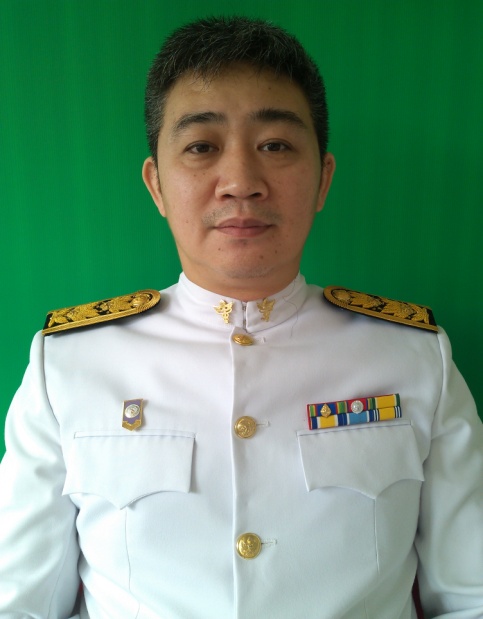 